                 FONDS DES NATIONS UNIES POUR LA POPULATION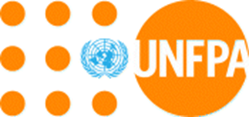 SPECIALISTE EN SUIVI, EVALUATION, GESTION DE CONNAISSANCES ET RAPPORTAGE DU PROGRAMME CONJOINT MGFs (ZZJ29) ET AUTRES PROJETS (MUSKOKA,NI)Notice de sélection pour Consultant Individuel  Référence : UNFPA/SEN/2021/005 Recrutement d’un Consultant (e) National (e) Spécialiste en Suivi, Evaluation, Gestion des Connaissances et Rapportage du Programme Conjoint MGFs (ZZJ29) et Autres Projets (MUSKOKA, Nutrition Internationale -NI-)  Date : 29 avril 2021Pays : Bureau Pays UNFPA - SénégalIntitulé de la mission : Consultant (e) National (e) Chargé (e) Spécialiste en Suivi, Evaluation, Gestion des Connaissances et Rapportage du Programme Conjoint MGFs (ZZJ29) et Autres Projets (MUSKOKA)  Durée : Mai à octobre 2021.Prière envoyer vos propositions (CV et /ou P11 et Références) dûment signées à l’adresse e-mail recrutementdakar@unfpa.org avec mention de la référence et intitulé du dossier. Votre proposition devra être reçue au plus tard le 07 mai 2021 à 05h GMTCONTEXTE :Le Fonds des Nations Unies pour la Population (UNFPA) est une agence de développement internationale qui œuvre en faveur du droit à la santé de la reproduction et de l’égalité des chances de chacun, femme, homme et jeune. UNFPA soutient les efforts de la partie nationale à répondre aux priorités en matière de santé sexuelle et reproductive, population et développement, genre, au niveau stratégique et opérationnel à travers les différents cycles de programme de coopération. Le huitième programme 2019-2023 signé avec le Gouvernement, est aligné sur les priorités nationales du Plan Sénégal Emergent (PSE) 2014-2035 et du PNUAD 2019 – 2023, et intégre le Projet MUSKOKA et le programme conjoint UNFPA-UNICEF visant l’eradication de la mutilation genitale au Senegal.Dans le cadre de la mise en oeuvre desdits  projets, le bureau recherche un consultant qui s'engage à assurer la mise en oeuvre des activites de suivi et evaluation pour atteindre l'excellence des résultats, y compris dans le contexte de la COVID-19. DESCRIPTION DES RESPONSABILITES :RESULTATS ATTENDUSCOMPÉTENCES DE BASEQUALIFICATIONS / EXIGENCES DU POSTECRITERE D’EVALUATION :6.1. Revue des dossiers de candidatures reçues à travers les critères ci-dessous :Les candidats seront notés sur 100 points sur la base des critères ci-dessous :Le panel recommandera les trois premiers candidats sélectionnés à l’issue de l’analyse des Curriculum Vitae pour passer l’épreuve finale de l’interview. Cependant UNFPA se réserve le droit de décider même seulement après l’analyse des CV (desk review).DOCUMENTS CONSTITUTIFS DE L’ACTE DE CANDIDATURES :Pour démontrer leurs qualifications, les candidat (e)s devront soumettre leur candidature qui comprendra les documents suivants :N.B. : Les candidat (e)s sont tenus de se renseigner sur les conditions générales des contrats (annexe 2). DEPOT DES CANDIDATURES : Les dossiers de candidatures (CV+ modèles de publication), adressées à Mme la Représentante Résidente de UNFPA CO Sénégal, doivent être envoyées par mail à l’adresse recrutementdakar@unfpa.org avec la mention. « Recrutement d’un Consultant (e) National (e) Spécialiste en Suivi, Evaluation, Gestion des Connaissances et Rapportage du Programme Conjoint MGFs (ZZJ29) et Autres Projets (MUSKOKA)» au plus tard le 07 Mai 2021 à 05 heures GMT.Tout dossier reçu après la date et l’heure indiquées ne sera en aucune manière considéré.Aucun frais n'est exigé des candidats intéressés par le présent avis, que ce soit au moment de la soumission des dossiers de candidature ou dépot de la soumission ou après.Les présents Termes de Référence sont également disponibles sur les différents réseaux de UNFPA Senegal:FACEBOOK: https://www.facebook.com/unfpasenegal. TWITTER: https://twitter.com/UNFPASenegal BLOG: https://unfpasenegal.blogspot.sn SITE WEB:  http://senegal.unfpa.org/fr.SITE MYUNFPA : https://erecruit.partneragencies.org/ANNEXESAnnexe 1 - Terme de Références de la mission (voir plus haut)Annexe 2 - Conditions générales des Contrats Individuels Annexe 3 – P11 (IC) Annexe 4- Type de contratDESCRIPTION DES TÂCHES Sous la supervision directe du Spécialiste Assurance Qualité, chef de l’Unité Planification Stratégique, Assurance Qualité et Monitoring et Evaluation (PSAQME), en collaboration avec les coordinateurs des projets/programmes (programme conjoint UNFPA et UNICEF sur l’accélération de l’abandon des mutilations génitales féminines (MGF)/excision  et autres projets en lien avec le genre), le/la prestataire de service contribuera au suivi, à l’évaluation et à la gestion des connaissances et des rapports relatifs auxdits projets/programmes. Ces tâches et responsabilités sont adaptées au Groupe d'évaluation des Nations Unies (UNEG) P1-2 Description du poste de spécialiste en évaluation. Elles reflètent les domaines dans lesquels un membre de l’équipe M&E peut contribuer et participer au sein d'une équipe avec des conseils et une supervision appropriée.1. Appuyer la conduite et / ou la gestion du suivi et des évaluations (du programme conjoint MGF et des autres programmes/projets mis en œuvre par le bureau pays) de manière percutante, impartiale, indépendante, crédible et conforme aux normes professionnelles :Appuyer la planification, la préparation et le processus de collecte des données de suivi et d'évaluation du programme conjoint FGM et autres projets ;Elaborer un calendrier de suivi/évaluation (SE) et apporter un soutien technique pour les missions de SE ou les visites de terrain des dits projets ;Faciliter l'utilisation d'outils, de techniques de pointe et d'approches stratégiques et diversifiées de collecte et d'analyse de données quantitatives et qualitatives y compris dans la réponse à la situation d’urgence humanitaires (COVID-19), de manière à démontrer les évidences fortes des résultats atteints et l’impact des dits projets à travers les indicateurs clés ;30 %2. Contribuer à l’implémentation du cadre/plan de suivi et d'évaluation et de rapports utiles du Programme conjoint et autres projets, et veiller au suivi de la mise en œuvre des conclusions et recommandations issues de différents rapports de SE du programme conjoint MGF et d’autres projets de son portefeuille :Contribuer à l'élaboration des outils adéquats et des processus de suivi et d’évaluation du programme et spécialement du programme conjoint MGF et autres projets ;Contribuer à la diffusion des résultats du suivi et de l'évaluation du programme conjoint MGF et d’autres projets et selon les formats appropriés, clé ;Contribuer à la gestion de la base de données du programme conjoint MGF et autres projets ; le « data for all -DFA » et des différentes bases de données des programmes en lien avec le genre ;Contribuer à la mise à jour des milestones et indicateurs clés du programme conjoint MGF et autres projets, sur base des données SIS, DFA et autres (trimestriel, annuel) ;Participer aux réunions, ateliers et autres forums de discussion pour établir un dialogue sur les résultats des évaluations du programme conjoint et des autres programmes/projets en lien avec le genre y compris en situation d’urgence (COVID 19) ;Appuyer le ministère de la Femme de la Famille du Genre et de la Protection des enfants dans la mise en place du Système de gestion d’information sur les VBGs ;Contribuer à la mise en place de mécanismes de suivi post déclarations dans les communautés déclarantes d’abandon des MGFs.Appuyer le ministère de la Femme de la Famille du Genre et de la Protection des Enfants dans l’élaboration de la stratégie nationale Ecole des Maris, l’élaboration du Module de formation des pairs maris et du plan de formationContribuer à l’élaboration des PTA et au reporting à temps des programme conjoint MGF, autres projets et des effets 6 du PNUAD.Réaliser la cartographie des interventions du Programme Conjoint et autres projets.30 %3. Renforcer l’usage des fonctions/principes universelles de suivi et d'évaluation durant la mise en œuvre Programme Conjoint et autres projets :Assurer le contrôle rigoureux de la qualité des données, des rapports d'étape et des évaluations du programme conjoint MGFs et autres projets en lien avec le Genre.Veiller au strict respect des principes de gestion axée sur les résultats (GAR) par les IPs et les staffs de UNFPA impliquées dans la mise en œuvre desdits projets.Appuyer la formation des partenaires d'exécution et du staff sur le suivi-évaluation, la gestion axée sur les résultats, etc.Participer à la préparation, à la tenue des missions de terrain et au suivi des recommandations émises lors des missions.10 %4. Appuyer la gestion de connaissances (GC) dans le cadre de la mise en œuvre du programme conjoint MGF et autres projets en lien avec le genre :Assurer le bon archivage des différents dossiers clé en tant que mémoire de l’unité PSAQME (documents de projets, rapports, compte rendus, correspondances etc.) ayant trait au suivi et évaluation du programme conjoint MGF et autres projets en lien avec le genre.Effectuer une évaluation des lacunes associées aux activités courantes de GC (identification de besoins de formation, partage de connaissances, information, apprentissage/formation des autres collègues) liées au programme conjoint MGF et autres projets en lien avec le genre.Évaluer les impacts des lacunes associées aux activités courantes de GC et proposer des mesures correctrices (plan de formation ciblé, discussion dans différentes réunions du bureau, organisation de séances de coaching/apprentissage pour des thématiques/volets donnés etc.) dans le cadre du programme conjoint MGF et autres projets en lien avec le genre.Déterminer quels sont les besoins prioritaires pour améliorer les activités courantes de GC dans le cadre du programme conjoint MGF et autres projets en lien avec le genre.Co-faciliter le mentorat interne par des interactions dynamiques mutuelles en milieu de travail entre collègues expérimentés (mentors) et nouveau/peu expérimentées (mentorés) pour faciliter le perfectionnement professionnel de l’équipe dans divers domaines ayant trait au travail ME (par exemple : saisie PTA dans GPS, tagging GPS, etc.).Proposer, mettre en œuvre et évaluer le plan d’action pour améliorer la GC dans le cadre du programme conjoint MGF et autres projets en lien avec le genre.27,5 %5. Autres :Effectuer toute autre tâche sur ordre du superviseur ou du Management.2,5 %La conduite et / ou la gestion du suivi et des évaluations (du programme conjoint MGF et des autres programmes/projets mis en œuvre par le bureau pays) sont appuyés par le travailleur de façon  efficace, percutante, impartiale, indépendante, crédible et conformément aux normes professionnelles et aux procédures de UNFPA. L’implémentation du cadre/plan de suivi et d'évaluation et de rapports utiles du Programme conjoint et autres projets et le suivi de la mise en œuvre des conclusions et recommandations des évaluations desdits programmes/projets sont effectives avec la contribution active du travailleur.L’usage des fonctions/principes universels de suivi et d'évaluation est renforcée et effective durant la mise en œuvre du Programme conjoint et autres projets.La gestion de connaissances (GC) est améliorée dans le cadre du programme conjoint MGF et autres projets en lien avec le genre.100% de rapports règlementaires du programme conjoint MGF et autres projets sont de haute qualité, respectent le format approprié, documentent de façon éloquente et évidente les résultats obtenus à l’aide d’indicateurs SMART (Baseline, Target) et sont soumis dans le délai, à la grande satisfaction de donateurs, de UNFPA et du Gouvernement du Sénégal.Le suivi et le contrôle de l'avancement des travaux, y compris les exigences sur le rapportage, le format de la périodicité et les délais :Nombre/% de  rapports règlementaires du programme conjoint MGF et autres projets qui sont de haute qualité, respectent le format approprié, documentent de façon éloquente et évidente les résultats obtenus à l’aide d’indicateurs SMART (Baseline, Target) et qui sont soumis dans le délai suivant la périodicité requise, à la grande satisfaction de donateurs, de UNFPA et du Gouvernement du Sénégal.Suivi pour élaboration de la Stratégie Nationale MGFs assortie de son Plan d’action national 2020-2024 pour l’abandon de l’excisionMise à jour de la base de données Data For AllElaboration du Rapport annuel du Programme conjoint 2020Elaboration du PTA conjoint UNFPA-UNICEF 2021PTA UNFPA avec les IPs du domaine du GenreMise en place des Mécanismes de suivi  post déclarationsRéalisation de l’Enquête nationale sur les VBGsElaboration de la stratégie nationale Ecole des Maris, du module de formation et du plan de formationCartographie des interventions du Programme conjoint disponible.Plan d’action élaboré et implémenté pour améliorer la GC dans le cadre du programme conjoint MGF et autres projets en lien avec le genre.ValeursÊtre un modèle d’intégrité Faire preuve d’un engagement total envers l’UNFPA et le système des Nations Unies Être ouvert à la diversité culturelle Être ouvert au changementCompétences de baseAtteindre les résultatsAvoir le sens des responsabilitésAcquérir et faire preuve d’une expertise professionnelle et d’un sens des affairesMener une réflexion analytique et stratégique  Travailler en équipe. S’auto-gérer et gérer ses relationsCommuniquer de façon percutanteLangue de TravailLe (la) consultant (e) doit avoir une parfaite maîtrise du français (écrit et orale)La connaissance de l’anglais serait un atout.Formation / EducationDiplôme universitaire (bac+4 au moins) en sciences sociales, notamment Gestion de projet de développement, Suivi-Evaluation, Economie, Statistiques, ou dans un domaine connexe ;Au moins cinq (5) années d’expérience professionnelle et technique dans l’élaboration et de la mise en œuvre de programmes et de la mise en place de cadres de suivi et d’évaluation dans le domaine de l’aide au développement; Expérience pratique de la conception, du suivi et de l'évaluation de projets de développement ; une expérience pratique dans le domaine de la gestion axée sur les résultats (RBM), du suivi et de l’évaluation, de Gestion de connaissances, des statistiques et / ou des méthodologies de recherche ;Compétences informatiques pertinentes ; spécifiquement Microsoft Office (c'est-à-dire Word, Excel, PowerPoint), médias sociaux, logiciel statistique (SPSS, Stata, en particulier).Expérience et Compétences  FonctionnellesQualifications / Exigences du poste (y compris les compétences, les valeurs et les connaissances):Connaissance du Système des Nations Unies : au moins 2 ansCompétences techniques et professionnelles, en particulier :Aptitude à aider et à identifier les besoins de suivi et d'évaluation sur la base d'analyses contextuelles ;Aptitude à contribuer à l'élaboration des modèles de Suivi-évaluation et de Gestion de connaissances, notamment en aidant à l'élaboration des termes de référence et en élaborant des questions d'évaluation claires et ciblées ;Aptitude, avec des orientations importantes, à apprendre et à appliquer différentes approches et méthodologies en matière de suivi et d'évaluation, et à utiliser différentes méthodes de collecte et d'analyse des données ;Capacité à :(i) collecter des informations fiables, valides et précises de manière objective; se familiariser avec la conception d'un questionnaire de base ;(ii) aider à l'élaboration de questionnaires et d'autres instruments d'examen,(iii) apprendre à appliquer des techniques d'entrevue efficaces; (iv) apprendre à concevoir et à mener des études de cas;(v)apprendre les utilisations et les limites des diverses méthodes disponibles ;(vi) apprendre à assurer la cohérence et la fiabilité de l'analyse des données; et (vii)apprendre les compétences informatiques nécessaires;Aptitude à soutenir la diffusion et l'utilisation des résultats d'évaluation et de recherches.Aptitude à évaluer les besoins et de proposer un plan pour améliorer la gestion de connaissances au sein d’une équipe/d’une entreprise.Compétences de gestion, notamment capacité d'appuyer la planification du travail et la coordination des processus d’évaluation ;Compétences interpersonnelles :Compétences en communication (écrite, orale, à l'écoute), y compris la capacité de : rédiger des memos et des documents internes et contribuer à la rédaction de rapports d'avancement et d’évaluation ; examiner les documents pour le contenu et le style ; concevoir des présentations formelles ; apprendre à rédiger des rapports clairs, concis et convaincants ; et contribuer au développement et à la mise en œuvre de plans de communication.Aptitude à aider les utilisateurs et les parties prenantes à participer aux processus de suivi et d’évaluation ;Capacité à promouvoir une culture de l'apprentissage pour l'évaluation et la connaissance des mécanismes de suivi et d’évaluation ;Connaissance pour agir selon les normes d'éthique pour les évaluateurs ;Agit avec intégrité et honnêteté dans les relations avec les parties prenantes.Lieu de travail :Dakar.La modalité principale est le travail interne en présentielle avec les collègues, les partenaires nationaux et autres partenaires techniques. Selon le cas, certaines séances de travail se feront en télétravail dictée par le contexte du COVID19.Période :Du 15 Mai au 31 Octobre 2021 Informations et services à fournir par UNFPA et/ou le Partenaire d’Exécution en termes de services d'appui, espace de bureau, équipement),  le cas échéantLe (la) consultant (e) sera installé (e) au bureau de UNFPA pour faciliter le suivi de l’état d‘avancement de son plan de travail sauf en situation de télétravail.DisponibilitéLa disponibilité immédiate serait un atoutCritères d’EvaluationMaximum Points(100)Echelle de cotationEDUCATION : Être titulaire d'un Diplôme d’Etude Supérieur (au moins BAC+4) dans les domaines relatifs, aux sciences sociales, notamment la Gestion de projet de développement, Suivi-Evaluation, Economie, Statistiques et/ou tout autre domaine connexe des sciences sociales10Master and above: 10 pointsBachelor (less than 3 years): 5pointsLess than Bachelor (less than 3 years): 2,5 pointsEXPERIENCE EN SUIVI ET EVALUATION: Au moins cinq (5) années d’expérience professionnelle et technique dans l’élaboration et de la mise en œuvre de programmes et de la mise en place de cadres de suivi et d’évaluation dans le domaine de l’aide au développement; Expérience pratique de la conception, du suivi et de l'évaluation de projets de développement ; une expérience pratique en suivi et de l’évaluation, de Gestion de connaissances, des statistiques et / ou des méthodologies de recherche.20≥10 ans : 20 points 7,5 – 9,9 ans : 15 points5 – 7,4 ans : 10 points< 5 ans : 5 points EXPERIENCE EN GAR-RBM: Au moins cinq (5) années d’expérience pratique dans le domaine de la gestion axée sur les résultats (GAR-RBM), du suivi et de l’évaluation, de Gestion de connaissances, des statistiques et / ou des méthodologies de recherche.20≥10 ans : 20 points 7,5 – 9,9 ans : 15 points5 – 7,4 ans : 10 points< 5 ans : 5 points EXPERIENCE DANS LE DOMAINE DU GENRE :Formation spécifiques ou une expérience pratique (au moins 2 ans) dans le domaine du genre :10≥ 2 ans : 10 points 1 ans : 5 points0 ans : 0 pointsUTILISATION DE L’OUTIL INFORMATIQUE :Compétences informatiques pertinentes ; spécifiquement Microsoft Office (c'est-à-dire Word, Excel, PowerPoint, Internet-Emails), médias sociaux, logiciel statistique (SPSS, Stata, en particulier).10ERP systems & Microsoft Office and statistic database Softwares: 10 points Microsoft Office  only: 5 pointsSi ATLAS/GPS: 1 point de plusCOLLECTE, ANALYSE, SYNTHESE ET DIFFUSION DES DONNEES ET RESULTATS :Capacité à :(i) utiliser différentes méthodes de collecte et d'analyse des données qualitatives et quantitatives; (ii) collecter des informations fiables, valides et précises de manière objective; se familiariser avec la conception d'un questionnaire de base ;(iii) aider à l'élaboration de questionnaires et d'autres instruments d'examen,(iv) apprendre à appliquer des techniques d'entrevue efficaces; (v) apprendre à concevoir et à mener des études de cas;(vi)apprendre les utilisations et les limites des diverses méthodes disponibles ;(vii) apprendre à assurer la cohérence et la fiabilité de l'analyse des données ; (viii) avoir des aptitudes à soutenir la diffusion des résultats d'évaluation et de recherches10Forte experience ≥ 10 ans: 10 pointsExperience moyenne:5 - <10 ans: 5 pointsFaible expérience :1 - 4 ans: 1 point par anCOMPETENCES EN COMMUNICATION :Compétences en communication (écrite, orale), y compris la capacité de rédiger des memos et des documents internes des rapports d'avancement et d'évaluation.( A évaluer en fonction du dossier soumis : CV en ligne)10Dossier soumis bien organisé et clair: 8- 10 points.Dossier soumis de qualité moyenne : 5 - 7 points.Dossier soumis de faible qualité : 1-4 points.EXPERIENCE AVEC LES NATIONS UNIES :Une expérience de travail avec le Système des Nations Unies sera un atout :10≥ 2 ans avec UNFPA dans l’administration ou la gestion des programme/projets: 10 points≥ 2 ans avec tout autre Agence  UN dans l’administration ou la gestion des programme/projets: 5 points< 2 ans avec UNFPA and UN: 5 points < 2 ans avec une autre agence UN: 2,5 pointsAucune expérience UN : 0 pointTOTAL100DocumentDescriptionFormeLettre de motivationPrésenter une lettre de motivation marquant votre intérêt pour la consultation et justifiant de votre capacité à mener à bien la consultationCurriculum Vitae ou P11Remplir le formulaire de P11 en annexe en y incluant surtout votre expérience des missions similaires et indiquant au moins 3 (trois) personnes de référence.Annexe 3Diplômes et autres attestations et certificatsJoindre au dossier les diplômes exigés pour le niveau de la consultation plus les autres attestations et certificats en lien avec les exigences du poste.